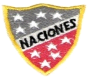 Escuela Particular Las Naciones Nº1973                    Avenida Las Naciones 800 MaipúRBD : 25808-3 Fono: 7712401	Escuelalasnaciones1973@hotmail.comProfesora: Paula Ortiz Herrera.PRUEBA DE LECTURA COMPLEMENTARIA “PAPELUCHO Y MI HERMANA JI”LENGUAJE Y COMUNICACIÓN3° BÁSICO Nombre: _____________________________________________________Fecha:_____________ Rut: I.- Selección única: Marca la letra de la alternativa correcta.  ( 24 Puntos)1.- El Libro que leíste es un texto: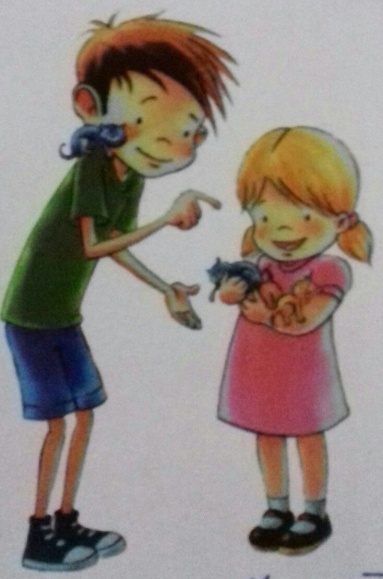 a) Poético.b) Narrativo.	c) Informativo. d) Dramático.2.- El que narra la historia es:a) La hermana de Papelucho.b) La mamá de Papelucho,c) La abuela de Papelucho.d) Papelucho.3.-El autor del libro es:a) Marcelo Pérezb) Marcela Pérez.	c) Marcela Paz.d) Marcia Paz 4.- Papelucho quería tener una hermana menor con el fin de:

a) poder jugar con ella.
b) poder mandarla.
c) cuidarla.
d) poder pelear con ella.

5.- Ji es una niña que le gusta:

a) leer y escribir.
b) bailar y correr.
c) desaparecerse y creerse diferentes personajes.
d) jugar con Papelucho.

6.- ¿De qué país era su amigo Jolly?

a) Argentina
b) Bolivia
c) Brasil
d) Estados Unidos (Americano)

7.- Donde iría Ji si escucha esta frase ¡Tus notas están malas Papelucho!:

a) al colegio.
b) a la farmacia.
c) a la clínica.
d) a ningún lado.

8.- Papelucho registraba sus aventuras en un:

a) periódico.
b) diario.
c) croquera.
d) libro de aventuras.9.- Papelucho era:a) Un niño tranquilo.b) Un niño inquietoc) Un niño atrevido.d) Un niño irresponsable y deshonesto.

10.- Para celebrar el Día de la Madre, Papelucho y su hermanita hicieron una:

a) una torta.
b) una fiesta sorpresa.
c) una tarjeta escrita por Ji.
d) una obra de teatro.

11.- Para encontrar más fácilmente a Ji le pusieron un:

a) collar con cascabeles.
b) un GPS.
c) una pulserita con cascabeles.
d) un cintillo con cascabeles.
12.- A quién héroe de la patria se referiría Papelucho con este verso `` Valiente Capitán del Esmeralda``:

a) Bernardo O`Higgins.
b) Arturo Prat.
c) Miguel Grau.
d) Sebastián Piñera.

13.- Ji estaba enamorada de:Efrén.Jolly.de los UlloaChato Frías.14.- Para que la JI no se pierda la mamá:Le puso un collar.Le compró una pulsera con cascabeles.Un celular.Una radio portátil15.- La Ji se creía:Juana de Arco.Un payaso.Un niño.La mamá16.- Para la mamá de Papelucho inventaron:Un cine.Un juego.Una obra de teatro.Un gran desayuno.17.- ¿Dónde dejó encerrado la Ji a Papelucho?En el baño.La cocina.En su dormitorio.En la casa de Ulloa.18- ¿Qué le pidió su mamá a Papelucho que le enseñará?A cocinar.A andar en bicicleta.Arreglar una tostadora de pan.A encontrar a la Ji.19- ¿Por qué la Ji estaba tan triste y no quería ir al jardín?Porque una niña le pegó.Porque le inventaron  un sobrenombre.Porque extrañaba a la mamá.Porque no dejó columpiarse a otros niños.20.- ¿Cuál de los amigos trabajó en la casa de Papelucho creyéndose  mayordomo?Papelucho.Jolli.Clodomiro.Efren.21.- ¿Qué le quitó la Ji al Profesor de Natación?Una polera.Una pelota.Un dulce.Un flotador.22.- .Cuando Papelucho se quedó en la casa de Jolly ¿Qué ocurrió?:Comieron muchos chocolates.Se bañaron todo el día en la piscina.S e quedaron dormidos.Ninguna es correcta.23.- ¿Cuál de las siguientes afirmaciones es correcta?Las desapariciones  de la Ji no afectan a Papelucho.Cuando desparecía su hermana, Papelucho  debía encontrarla.A papelucho no le importaba a su hermana.Ninguna de las anteriores es correcta.24.- Según Papelucho su hermana es “Desaparecida y creída” porque:Se esconde y él la hace aparecer.Se cree distintas personas y animales.A y B son correctas.Ninguna es correcta.II.-  Lee cada una de las frases y responda con una  V si es verdadero o F si es falso, según corresponda. (10 Puntos).1._____ Los socios de Papelucho eran solo dos niños.2._____ Papelucho se encerraba en el baño para poder estar sin su hermana.3._____ Los amigos de Papelucho se llaman Clodomiro, Jolli, Efrén.4._____ La Ji creía gato y estaba sobre el mueble de la cocina.5._____ La mamá de Papelucho siempre le pide ayuda para buscar a su hermana.6._____ Los niños vendieron todas las cajas y se repartieron el dinero.7._____ La Ji tenía 7 años, iba a la misma escuela de su hermano.8._____ Papelucho quería a su hermana a pesar de las travesuras.9._____ La Domitila salió de vacaciones y vino la abuela a cuidarlos.10.____ Para que la Ji no se escapará en las noches, el papá contrató un guardia. III.- Responde: (14 Puntos)1.- ¿Por qué Papelucho le dice Ji a su hermana? ¿Cómo se llamaba?_____________________________________________________________________________________________________________________________________2.-¿Por qué Papelucho ya no quería una hermana menor? Explica.____________________________________________________________________________________________________________________________________3.- Papelucho y  Ji vivieron muchas aventuras. Relata la que te gustó más._____________________________________________________________________________________________________________________________________________________________________________________________________________________________________________________________________________________________________________________________________________4.- Nombra dos amigos de Papelucho: ___________________________________                                                              ___________________________________5.- ¿Cuál es la causa de las malas notas  según  Papelucho?  ______________________________________________________________________________________________________________________________________ 7.- ¿Te gustaría ser Papelucho? ¿Por qué?______________________________________________________________________________________________________________________________________________________________________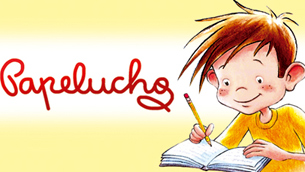          ¡El trabajo todo lo vence!PUNTAJE IDEAL48	 48 puntosPUNTAJE OBTENIDONOTAObjetivo:  OA4 Analizar aspectos relevantes de narraciones leídas para profundizar su comprensión: interpretando el lenguaje figurado presente en el texto; expresando opiniones sobre las actitudes y acciones de los personajes y fundamentándolas con ejemplos del texto; determinando las consecuencias de hechos o acciones; describiendo el ambiente y las costumbres representadas en el texto; explicando las características físicas y sicológicas de los personajes que son relevantes para el desarrollo de la historia; comparando textos de autores diferentes y justificando su preferencia por alguno.  OA7 Desarrollar el gusto por la lectura, leyendo habitualmente diversos textos.OA3Leer y familiarizarse con un amplio repertorio de literatura para aumentar su conocimiento del mundo, desarrollar su imaginación y reconocer su valor social y cultural; por ejemplo: poemas, cuentos folclóricos y de autor, fábulas, leyendas, mitos, novelas, historietas, otros.	Instrucciones:Lee atentamente cada una de las preguntas.Utiliza lápiz pasta negro o azul. MARCA o destaca la respuesta correctaTienes 45 minutos para responder la evaluación. 